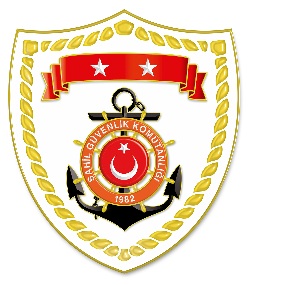 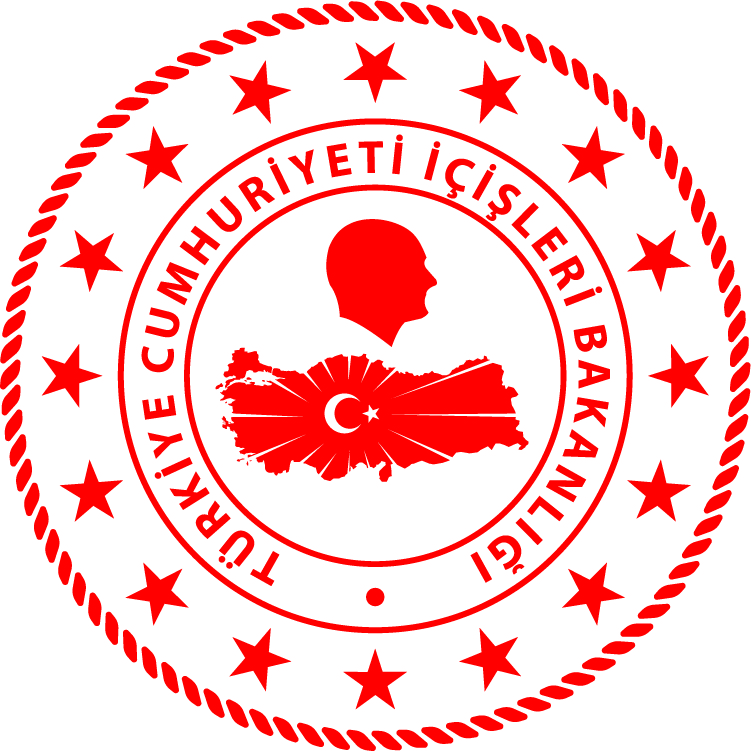 Marmara BölgesiS.NoTARİHMEVKİ VE ZAMANKURTARILAN SAYISIKURTARILAN/YEDEKLENEN TEKNE SAYISIAÇIKLAMA127 Kasım 2019İSTANBUL/Bostancı
22.2551Bostancı açıklarında makine arızası nedeniyle sürüklenen özel bir tekne, içerisindeki 5 şahıs ile birlikte yedeklenerek Küçükyalı Balıkçı Barınağına intikal ettirilmiştir.